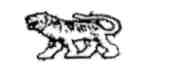 АДМИНИСТРАЦИЯ МИХАЙЛОВСКОГО СЕЛЬСКОГО ПОСЕЛЕНИЯ МИХАЙЛОВСКОГО МУНИЦИПАЛЬНОГО РАЙОНАПРИМОРСКОГО КРАЯ27 мая 2022 г.                                  с. Михайловка                                            № 62-паОб отмене на территории Михайловского сельского поселения Михайловского муниципального района особого противопожарного режимаВ связи с нормализацией обстановки, связанной с лесными и природными пожарами, на основании распоряжения Правительства Приморского края от 27.05.2022 № 237–рп «Об отмене особого противопожарного режима на территории Приморского края», Уставом Михайловского сельского поселения, администрация Михайловского сельского поселенияПОСТАНОВЛЯЕТ:Отменить ранее введенный на территории Михайловского сельского поселения особый противопожарный режим.	2. Признать утратившим силу постановление администрации Михайловского сельского поселения от 19.04.2022 № 45-па «О введении на территории Михайловского сельского поселения Михайловского муниципального района особого противопожарного режима».3. Настоящее постановление подлежит официальному опубликованию (обнародованию) на официальном сайте Михайловского сельского поселения www.adminmih.ru.	4. Контроль за выполнением данного постановления возложить на директора МКУ «УХО АМСП», В.В. Погуляева.Глава  Михайловского  сельского  поселения-глава администрации поселения                                                              П.П.Мезько